SITERO FRANCISCO MEMORIAL NATIONAL HIGH SCHOOL 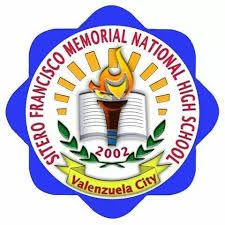 Sta. Monica Subdivision Ugong Valenzuela City DEPARTAMENTO NG EDUKASYON SA PAGPAPAKATAODate: January 5, 2019Key Strategies for Student Success
Insider Information from the 
Academically DismissedCommon Problem AreasTechnology “Addiction”Too Much SocializingPoor Sleep HabitsMotivationStudent Generated StrategiesUse limiters, blockersUse different browser when studyingTurn off fb notifications esp on cellSet an alarm when time to stopLeave laptop at home, in caseGo to library; go to place with no internetRemove distractions from home screenRemove automatic loginsRead a real bookPrint off assignmentsStop posting photosOur Strategy- Absolutely all technology off and in book bag on floor- Multitasking reduces processing and memory of primary informationTechnology interferes with learning of othersMotivational StrategiesDreamboardRemember prioritiesTell friends I failed and can’t fail againRecall look on parent’s face when told of failurePost good marks, encouraging feedbackCompete; hang out with good students Aim higherDream about my future and the life I wantPositive self talkTalk with profs and professionals who can inspire 